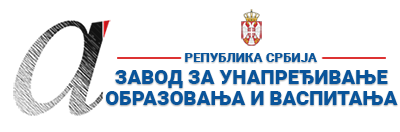 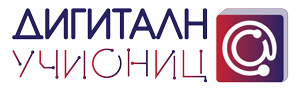 ПРИПРЕМА ЗА ЧАС1. ШколаОШ „Млада поколења“Место  Ковачица  Ковачица  Ковачица2. Наставник (име и презиме)Владо ШимекВладо ШимекВладо ШимекВладо ШимекВладо Шимек3. Предмет:МатематикаМатематикаМатематикаРазред пети4. Наставна тема - модул:Основни појмови геометријеОсновни појмови геометријеОсновни појмови геометријеОсновни појмови геометријеОсновни појмови геометрије5. Наставна јединица:Конструкција централносиметричне сликеКонструкција централносиметричне сликеКонструкција централносиметричне сликеКонструкција централносиметричне сликеКонструкција централносиметричне слике6. Циљ наставне јединице:Утврђивање појма централне симетрије као изометрије и појма централносиметричне слике неких равних фигура.Утврђивање појма централне симетрије као изометрије и појма централносиметричне слике неких равних фигура.Утврђивање појма централне симетрије као изометрије и појма централносиметричне слике неких равних фигура.Утврђивање појма централне симетрије као изометрије и појма централносиметричне слике неких равних фигура.Утврђивање појма централне симетрије као изометрије и појма централносиметричне слике неких равних фигура.7. Очекивани исходи:Ученик ће бити у стању да:опише шта подразумевамо под централном симетријом;користи основне особине централне симетрије;конструише централносиметричне слике праве, дужи, круга, троугла;уочи централносиметричне фигуре.Ученик ће бити у стању да:опише шта подразумевамо под централном симетријом;користи основне особине централне симетрије;конструише централносиметричне слике праве, дужи, круга, троугла;уочи централносиметричне фигуре.Ученик ће бити у стању да:опише шта подразумевамо под централном симетријом;користи основне особине централне симетрије;конструише централносиметричне слике праве, дужи, круга, троугла;уочи централносиметричне фигуре.Ученик ће бити у стању да:опише шта подразумевамо под централном симетријом;користи основне особине централне симетрије;конструише централносиметричне слике праве, дужи, круга, троугла;уочи централносиметричне фигуре.Ученик ће бити у стању да:опише шта подразумевамо под централном симетријом;користи основне особине централне симетрије;конструише централносиметричне слике праве, дужи, круга, троугла;уочи централносиметричне фигуре.8. Методе рада:Дијалошка, илустративна, хеуристичкаДијалошка, илустративна, хеуристичкаДијалошка, илустративна, хеуристичкаДијалошка, илустративна, хеуристичкаДијалошка, илустративна, хеуристичка9. Облици рада:ФронталниФронталниФронталниФронталниФронтални10. Потребна опрема / услови / наставна средства за реализацију часаРачунар (са интернет конекцијом), пројектор, пројекционо платно, уџбеник, збирка, табла, креда, прибор за геометријуРачунар (са интернет конекцијом), пројектор, пројекционо платно, уџбеник, збирка, табла, креда, прибор за геометријуРачунар (са интернет конекцијом), пројектор, пројекционо платно, уџбеник, збирка, табла, креда, прибор за геометријуРачунар (са интернет конекцијом), пројектор, пројекционо платно, уџбеник, збирка, табла, креда, прибор за геометријуРачунар (са интернет конекцијом), пројектор, пројекционо платно, уџбеник, збирка, табла, креда, прибор за геометрију11. Дигитални образовни материјали / дигитални уџбеници коришћени за реализацију часа Издавачка кућа КлеттМатематика 5 Клетт ПДФ – уџбеникМатематика 5 Клетт  - збирка задатака Издавачка кућа КлеттМатематика 5 Клетт ПДФ – уџбеникМатематика 5 Клетт  - збирка задатака Издавачка кућа КлеттМатематика 5 Клетт ПДФ – уџбеникМатематика 5 Клетт  - збирка задатака Издавачка кућа КлеттМатематика 5 Клетт ПДФ – уџбеникМатематика 5 Клетт  - збирка задатака Издавачка кућа КлеттМатематика 5 Клетт ПДФ – уџбеникМатематика 5 Клетт  - збирка задатакаПланиране активности наставникаПланиране активности ученикаПланиране активности ученикаПланиране активности ученикаПланиране активности ученика12.1. Уводни део часа (5 минута)провера и анализа домаћег задаткапоставља питања ученицима о централној симетрији и тиме обнавља шта је централна симетрија и како се тачка пресликава у односу на задати центар симетријеодговарају на питања наставникаодговарају на питања наставникаодговарају на питања наставникаодговарају на питања наставника12.2. Средишњи део часа(30 минута)обнавља са ученицима у каквом су односу права која је пресликана централном симетријом и слика те праве, као и са колико тачака је одређена једна правапресликавање праве централном симетријом у односу на тачку уводи на два начина: 
Први начин: прво одредимо тачку  симетричну произвољној тачки  праве . Затим цртамо праву  која садржи  и паралелна је са .
Други начин:  Прво одредимо тачке  и  симетричне произвољно изабраним тачкама  и  праве . Затим цртамо праву  која садржи  и .приказује примере пресликавања праве, троугла,   кружнице и других централносиметричних фигура израђене у ГеоГебри, који се налазе у електронском уџбенику и лично направљене примереДефинише централносиметричне фигуре: Фигура је централносиметрична ако се централном симетријом пресликава у саму себе.прати упутства наставникаучествује у дискусијидаје промишљене одговоре на постављена питањаанализира и закључујерешава примере и задатке (5. и 9. задатак) уз помоћ наставникапоставља питањапрати упутства наставникаучествује у дискусијидаје промишљене одговоре на постављена питањаанализира и закључујерешава примере и задатке (5. и 9. задатак) уз помоћ наставникапоставља питањапрати упутства наставникаучествује у дискусијидаје промишљене одговоре на постављена питањаанализира и закључујерешава примере и задатке (5. и 9. задатак) уз помоћ наставникапоставља питањапрати упутства наставникаучествује у дискусијидаје промишљене одговоре на постављена питањаанализира и закључујерешава примере и задатке (5. и 9. задатак) уз помоћ наставникапоставља питања12.3. Завршни део часа(10 минута)понавља шта је централна симетрија, пита ученике како се тачка и права пресликавају централносиметрично у односу на другу тачку и очекује да својим речима опишу пресликавање централном симетријом неких равних фигура у односу на задату тачкуод ученика тражи да наведу још нека централносиметрична слова, али и неке, њима познате, централносиметричне фигуре, као и да кажу где је центар симетрије тих фигуразадаје ученицима домаћи задатак (Уџбеник, задаци: 6, 7 и 8,  и Збирка, задаци: 171, 172, 173, 182 и 186). одговарају на питања наставника која се односе на усвојене садржаје из наставне јединицеодговарају на питања наставника која се односе на усвојене садржаје из наставне јединицеодговарају на питања наставника која се односе на усвојене садржаје из наставне јединицеодговарају на питања наставника која се односе на усвојене садржаје из наставне јединице13. Линкови ка презентацији уколико је она урађена у онлајн алату ка дигиталном образовном садржају уколико је доступан на интернету ка свим осталим онлајн садржајима који дају увид у припрему за час и његову реализацију  https://sway.office.com/7YEycOQVinEtImLZ?ref=Link https://sway.office.com/7YEycOQVinEtImLZ?ref=Link https://sway.office.com/7YEycOQVinEtImLZ?ref=Link https://sway.office.com/7YEycOQVinEtImLZ?ref=Link https://sway.office.com/7YEycOQVinEtImLZ?ref=Link14. Начини провере остварености исходапосматрање ученичког учешћа, закључивања и одговарања на постављена питањаанализирање успешности ученика у решавању примера и задатакапосматрање ученичког учешћа, закључивања и одговарања на постављена питањаанализирање успешности ученика у решавању примера и задатакапосматрање ученичког учешћа, закључивања и одговарања на постављена питањаанализирање успешности ученика у решавању примера и задатакапосматрање ученичког учешћа, закључивања и одговарања на постављена питањаанализирање успешности ученика у решавању примера и задатакапосматрање ученичког учешћа, закључивања и одговарања на постављена питањаанализирање успешности ученика у решавању примера и задатака15. Оквир за преиспитивање оствареног часа: планирани начини провере остварености исхода;избор активности;одступања/потешкоће приликом остваривања планираног. Шта бих  променио/ла, другачије урадио/ла?Активности су добро испланиране и временско одступање од плана је минимално. Евентуално, код примера за самосталан рад неким од ученика треба пружити мало више помоћи.Начин провере остварености исхода је лако мерљив.  Активности су добро испланиране и временско одступање од плана је минимално. Евентуално, код примера за самосталан рад неким од ученика треба пружити мало више помоћи.Начин провере остварености исхода је лако мерљив.  Активности су добро испланиране и временско одступање од плана је минимално. Евентуално, код примера за самосталан рад неким од ученика треба пружити мало више помоћи.Начин провере остварености исхода је лако мерљив.  Активности су добро испланиране и временско одступање од плана је минимално. Евентуално, код примера за самосталан рад неким од ученика треба пружити мало више помоћи.Начин провере остварености исхода је лако мерљив.  Активности су добро испланиране и временско одступање од плана је минимално. Евентуално, код примера за самосталан рад неким од ученика треба пружити мало више помоћи.Начин провере остварености исхода је лако мерљив.  